Capaian Pembelajaran Lulusan (CPL)Bahan Kajian	 :Konsep dasar kurikulumAsas-asas kurikulumPendekatan dan pengembangan kurikulumTelaah dan perbandingan kurikulumTelaah dan penyusunan bahan ajarCP Mata Kuliah (CPMK) :Mahasiswa mengetahui konsep dan menelaah kurikulum serta buku ajar mata pelajaran Sosiologi-Antropologi di tingkat satuan pendidikan SMADeskripsi Mata Kuliah :Mata kuliah ini meliputi teori dan praktik menelaah kurikulum yang bertujuan memberikan kompetensi kepada mahasiswa untuk memiliki  pengetahuan yang memadai tentang konsep dasar, pendekatan, asas-asas, komponen kurikulum. Dapat membandingkan berbagai  kurikulum yang pernah berlaku di Indonesia. Menjelaskan mengenai Kurikulum 2013 yang meliputi:  Landasan, Karakteristik, Kompetensi Kelulusan dan Standar Isi, Standar Kompetensi dan  Kompetensi Dasar, serta Merancang Indikator Kompetensi Sosiologi dan Antropologi  Daftar Referensi :Amin, Sofan dan Endah Poerwanti, Loeloek. 2013. Panduan Memahami Kurikulum 2013. Jakarta : Prestasi Pustaka Raya Nasution, S. 2003. Asas-Asas Kurikulum. Jakarta : Bumi Aksara.Syaodih, Erliana dan Syaodih Sukmadinata, Nana. 2012. Kurikulum dan Pembelajaran Kompetensi. Bandung : PT. Refika AditamaKustiono. 2010. Media Pembelajaran. Semarang: Universitas Negeri Semarang Press. Permendikbud No. 37 Tahun 2018 (Revisi)Permendikbud No. 20 Tahun 2016Permendikbud No. 21 Tahun 2016Permendikbud No. 22 Tahun 2016Permendikbud No. 23 Tahun 2016Permendikbud No. 24 Tahun 2016Badan Standar Nasional Pendidikan Tahun 2018 Tentang Kurikulum 2013Kriteria PenilaianRubrik Penilaian untuk Bahan Ajar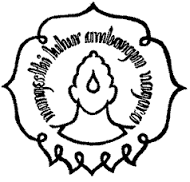 RENCANA PEMBELAJARAN SEMESTER(RPS)PROGRAM STUDI PENDIDIKAN SOSIOLOGI ANTROPOLOGIFAKULTAS  KEGURUAN DAN ILMU PENDIDIKANUNIVERSITAS SEBELAS MARETIdentitas Mata Kuliah :Identitas Mata Kuliah :Identitas dan ValidasiNamaTanda TanganKode Mata KuliahKB1114012Dosen Pengembang RPSSeptina Galih Pudyastuti, S.Pd, M.SiGhufronudin, S.Pd, M. SosNama Mata Kuliah 	Telaah Kurikulum dan PembelajaranKoordinator Mata Kuliah:Okta Hadi Nurcahyono, S.Pd, M.Si, MABobot Mata Kuliah (SKS)3 SKS (Tiga)Kepala Program Studi:Dr. rer. nat. Nurhadi, S. Ant, M. HumSemesterIV (Empat)Mata Kuliah Prasyarat-Kode CPLUnsur CPLSikap (S)Bekerja sama dan memiliki kepekaan sosial serta kepedulian terhadap masyarakat dan lingkungan (S6)Menunjukkan sikap bertanggungjawab atas pekerjaan di bidang keahliannya secara mandiri (S9)Keterampilan Umum (KU)Mampu mengkaji implikasi pengembangan atau implementasi ilmu pengetahuan teknologi yang memperhatikan dan menerapkan nilai humaniora sesuai dengan keahliannya berdasarkan kaidah, tata cara dan etika ilmiah dalam rangka menghasilkan solusi, gagasan, desain atau kritik seni, menyusun deskripsi saintifik hasil kajiannya dalam bentuk skripsi atau laporan tugas akhir, dan mengunggahnya dalam laman perguruan tinggi (KU3)Mampu melakukan proses evaluasi terhadap kelmpok kerja yang berada di bawah tanggungjawabnya dan mampu mengelola pembelajaran secara mandiri (KU8)Pengetahuan (P)Menguasai metodologi sosiologi dan antropologi dan menerapkannya ke dalam pengajaran dan pendidikan (P3)Menguasai teori dan konsep pengembangan program pembelajaran, bahan ajar, media  dan evaluasi pembelajaran sosiologi dan antropologi (P5)Menguasai teori dan konsep pengembangan bahan ajar yang inovatif untuk pembelajaran sosiologi dan antropologi (P6)Keterampilan Khusus (KK)Mampu menghasilkan desain atau model pembelajaran, bahan ajar, dan media untuk pembelajaran sosiologi dan antropologi yang inovatif dengan tujuan bagi peserta didik di pendidikan formal maupun informal (KK1)Mampu melakukan analisis terhadap dinamika perkembangan peserta didik dengan menggunakan pendekatan sosiologi dan antropologi (KK4)Mampu mengelola lembaga pendidikan, mendayagunakan teknologi pendidikan mutakhir untuk peningkatan kualitas pembelajaran (KK7)TahapKemampuan AkhirMateri PokokMetode PembelajaranPengalaman BelajarPenilaianPenilaianWaktuRefTahapKemampuan AkhirMateri PokokMetode PembelajaranPengalaman BelajarIndikatorTeknik penilaian/ bobotWaktuRef123456789IKontrak PerkuliahanMahasiswa mampu menjelaskan gambaran umum kurikulum di dalam penerapan pembelajaranRPS dan Kontrak Perkuliahan Presensi perkuliahanKriteria penilaianTugas-tugasPendahuluan tentang gambaran umum tentang kurikulumCeramah(Luring)Melalui proses ceramah dan diskusi, mahasiswa menyepakati kontrak perkuliahan dan menjelaskan hakekat dan manfaat PTKKontrak perkuliahanGambaran umum kurikulum di dalam penerapan pembelajaran Tes3 x 50’1, 2, 3IIMahasiswa mampu menjelaskan konsep dasar kurikulumKonsep dasar kurikulumCeramah, diskusi(Luring)Melalui proses ceramah dan diskusi, mahasiswa menjelaskan konsep dasar kurikulumDefinisi kurikulumKurikulum dan pengajaranProgram kurikulum pendidikanKurikulum khususkurikulum terintegrasiTes3 x 50’1, 2, 3IIIMahasiswa mampu menguraikan tentang asas-asas dan dan pendekatan kurikulumAsas-asas kurikulumPendekatan kurikulumCeramah, diskusi(Luring)Melalui proses ceramah dan diskusi, mahasiswa menguraikan tentang asas-asas dan dan pendekatan kurikulumAsas filosofisAsas psikologisAsas sosiologisAsas organisatorisPendekatan-pendekatan dalam kurikulumTes3 x 50’2VIMahasiswa mampu menelaah komponen kurikulumKomponen kurikulumCeramah, diskusi(Luring)Melalui proses ceramah dan diskusi, mahasiswa menelaah komponen kurikulumKomponen kurikulumMateri pembelajaranStrategi pembelajaran dalam kurikulumOrganisasi kurikulumEvaluasi kurikulumTes3 x 50’1, 2, 3VMahasiswa mampu menyusun pengembangan kurikulumPengembangan kurikulumCeramah, diskusi(Luring)Melalui proses ceramah dan diskusi, mahasiswa menyusun pengembangan kurikulumFungsi dan cara mengembangkan kurikulumPrinsip pengembangan kurikulumKegiatan pengelolaan kurikulumTes3 x 50’1, 2, 3VIMahasiswa mampu mengidentifikasi karakteristik kurikulum 2013 yang diberlakukan di sekolahKurikulum yang berlaku sebelum 2013Karakteristik kurikulum 2013Ceramah, diskusi(Luring)Melalui proses ceramah dan diskusi, mahasiswa mengidentifikasi karakteristik kurikulum 2013 yang diberlakukan di sekolahSejarah kurikulum di IndonesiaDasar-dasar kurikulum 2013Tujuan kurikulum 2013Metode pembelajaran kurikulum 2013Tes3 x 50’1, 3VIIMahasiswa mampu mengidentifikasi muatan isi kurikulum Sosiologi yang diberlakukan di sekolahMuatan isi kurikulum Sosiologi SMA Ceramah, diskusi(Luring)Melalui proses ceramah dan diskusi, mahasiswa mengidentifikasi muatan isi kurikulum Sosiologi yang diberlakukan di sekolahSilabus Standar kompetensikompetensi intiKompetensi dasarTujuan pembelajaranRuang lingkupIndikatorTes3 x 50’VIIIUjian Tengah Semester (UTS)Ujian Tengah Semester (UTS)Ujian Tengah Semester (UTS)Ujian Tengah Semester (UTS)Ujian Tengah Semester (UTS)Ujian Tengah Semester (UTS)Ujian Tengah Semester (UTS)Ujian Tengah Semester (UTS)IXMahasiswa mampu mengidentifikasi muatan isi kurikulum Antropologi yang diberlakukan di sekolahMuatan isi kurikulum Antropologi SMA Ceramah, diskusi(Luring)Melalui proses ceramah dan diskusi, mahasiswa mengidentifikasi muatan isi kurikulum Antropologi yang diberlakukan di sekolahSilabusStandar kompetensikompetensi intiKompetensi dasarTujuan pembelajaranRuang lingkupIndikatorTes3x 50’1XMahasiswa mampu menjelaskan komponen buku/ bahan ajarKomponen buku/ bahan ajar Ceramah, diskusi(Luring)Melalui proses ceramah dan diskusi, mahasiswa menjelaskan komponen buku/ bahan ajarPengertian buku/bahan ajarPerlunya buku/bahan ajar bagi pembelajaranPerlunya pendekatan sistem dalam pengembangan bahan ajarModel sistem pengembangan bahan ajarTes3 x 50’4XIMahasiswa mampu menyusun bahan ajar Format dan cara penulisan bahan ajar Ceramah, diskusi(Luring)Melalui proses ceramah dan diskusi, mahasiswa menyusun bahan ajar Format penulisan bahan ajarCara penyusunan bahan ajarPerlunya ilustrasi dalam penyusunan bahan ajarTes3 x 50’4XIIMahasiswa mampu menyusun bahan ajar mapel Sosiologi Antropologi dengan kurikulum KTSPPraktik penyusunan bahan ajar kurikulum KTSPDaring SPADAMelalui proses ceramah dan diskusi, mahasiswa menyusun bahan ajar mapel Sosiologi Antropologi dengan kurikulum KTSPMemilih bahan ajarMenyusun SilabusMenetapkan Standar kompetensiMenetapkan kompetensi intiMenetapkan Kompetensi dasarMenetapkan Tujuan pembelajaranMenetapkan Ruang lingkup materiMenetapkan IndikatorLaporan3 x 50’5XIIIMahasiswa mampu mengemukakan rancangan bahan ajar mapel Sosiologi Antropologi dengan kurikulum KTSPPresentasi bahan ajar kurikulum KTSPPresentasiMelalui proses ceramah dan diskusi, mahasiswa menyusun bahan ajar mapel Sosiologi Antropologi dengan kurikulum KTSPSubstandi materiData pendukungpraktik presentasi penggunaan mediaTes3 x 50’XIVMahasiswa mampu menyusun bahan ajar mapel Sosiologi Antropologi dengan kurikulum 2013Praktik penyusunan bahan ajar kurikulum 2013Daring SPADAMelalui proses ceramah dan diskusi, mahasiswa menyusun bahan ajar mapel Sosiologi Antropologi dengan kurikulum 2013Memilih bahan ajarMenyusun SilabusMenetapkan Standar kompetensiMenetapkan kompetensi intiMenetapkan Kompetensi dasarMenetapkan Tujuan pembelajaranMenetapkan Ruang lingkup materiMenetapkan IndikatorLaporan3 x 50’5XVMahasiswa mampu mengemukakan rancangan bahan ajar mapel Sosiologi Antropologi dengan kurikulum 2013Presentasi Bahan Ajar kurikulum 2013PresentasiMelalui proses presentasi mahasiswa mengemukakan rancangan bahan ajar mapel Sosiologi Antropologi dengan kurikulum 2013Substandi materiData pendukungpraktik presentasi penggunaan mediaTes3 x 50’XIVUjian Akhir Semester (UAS)Ujian Akhir Semester (UAS)Ujian Akhir Semester (UAS)Ujian Akhir Semester (UAS)Ujian Akhir Semester (UAS)Ujian Akhir Semester (UAS)Ujian Akhir Semester (UAS)Ujian Akhir Semester (UAS)NoKomponen PenilaianBobotNilai1Presensi 5%2Presentasi dan Diskusi25%3UTS35%4UAS35%TotalTotalAspekKomponenBobot PenilaianTinjauan UmumDeskripsi singkat20%Tinjauan UmumManfaat bagi peserta20%Tinjauan UmumRumusan Kompetensi Dasar20%Tinjauan UmumSistematika Bahan Ajar20%Tinjauan UmumPetunjuk Belajar20%PendahuluanRuang Lingkup 20%PendahuluanRelevansi mata ajar 20%PendahuluanRumusan tujuan pembelajaran20%Uraian Materi AjarPokok-pokok Materi Ajar40%Uraian Materi AjarUraian per-pokok materi ajar40%Uraian Materi AjarLatihan40%PenutupRangkuman15%PenutupEvaluasi15%PenutupUmpan balik dan tindak lanjut15%Sumber/ Referensi5%